Администрация Михайловского района направляет информацию об исполнении соответствующих пунктов Плана первоочередных мероприятий по обеспечению устойчивого развития экономики и социальной стабильности Амурской области на 2015 год.Приложение на 5 л. в 1 экз.С.И. ЖуганН.М. Варанкина№ 4-11-09Информация Михайловского районао ходе реализации плана первоочередных мероприятий по обеспечению устойчивого развития экономики и социальной стабильности в 2015 году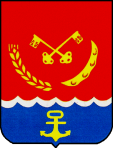 РОССИЙСКАЯ ФЕДЕРАЦИЯГЛАВАМИХАЙЛОВСКОГО РАЙОНААМУРСКОЙ  ОБЛАСТИ ул. Ленина, 87  с. Поярково, 676680Михайловский район, Амурской области.E-mail: mihadmin@amur.ruтел.; факс (237) 4-19-23ОКПО 04022085, ОГРН 1022801198650ИНН/КПП 2820001453/282001001Министру экономического развития Амурской областиВ.А. Орлову№ п/пНаименование мероприятияСрок использованияИнформация о выполненииПримечание 1Мониторинг поступления налоговых и неналоговых доходов в консолидированный бюджет района2015 г.В соответствии с распоряжением главы района от 20.02.2015 № 34 проведен мониторинг поступления налоговых и неналоговых доходов в консолидированный бюджет района за 1 полугодие 2015 года.2Внедрение механизмов государственно-частного партнерства, направленных на привлечение в экономику области частных инвестиций2015 г.Подготовлен проект решения районного Совета народных депутатов Михайловского района «О государственно-частном  партнерстве  в Михайловском районе», которое планируется рассмотреть на ближайшем заседании представительного органа района 3Мониторинг и анализ изменений федерального налогового законодательства в целях подготовки законопроектов области, направленных на снижение нагрузки на малый и средний бизнес2015 г. 3 кварталКонтрольный срок мероприятия – 01.10.20154Оказание финансовой поддержки субъектам малого и среднего предпринимательства в виде субсидирования: части затрат на приобретение оборудования (специализированных транспортных средств), процентных ставок по привлекаемым кредитам и первоначального взноса по договорам лизинга2015 гИнформация об оказании финансовой помощи из областного бюджета субъектам малого и среднего предпринимательства в виде субсидирования: части затрат на приобретение оборудования (специализированных транспортных средств), процентных ставок по привлекаемым кредитам и первоначального взноса по договорам лизинга размещена на официальном сайте Михайловского района. В рамках реализации муниципальной программы «Развитие малого и среднего предпринимательства на территории Михайловского района на 2013-2016 гг.» в августе –сентября 2015 года будет проведен конкурс для предоставления грантов начинающим предпринимателям.5Провести анализ и определить приоритеты по вводу объектов капитального строительства государственной (муниципальной) собственности в эксплуатацию в текущем году2015 г. 1 кварталВ 2015 году не планируется введение в эксплуатацию объектов капитального строительства муниципальной собственности6Проведение паспортизации населенных пунктов с целью установления наличия и использования лесозаготовительной техники, лесовозной техники и деревообрабатывающего оборудования2015 г.Администрацией Михайловского района доведено до сведения глав сельсоветов района о проведении паспортизации населенных пунктов с целью установления наличия и использования лесозаготовительной, лесовозной техники и деревообрабатывающего оборудования.7Разработка и реализация мероприятий по безвозмездному предоставлению гражданам земельных участков  для ведения личного подсобного хозяйства по 1 га2015 г.В настоящее время заявок на предоставление 1 га земли для ведения личного подсобного хозяйства не поступало8Организация торговых ярмарок выходного дня на постоянной основе в городах и районных центрах области2015 г.На территории рынка с. Поярково осуществляется торговля сельскохозяйственной продукцией. По субботам все желающие могут принять участие в ярмарке выходного дня, где им предоставляется возможность реализовать продукцию из личных подсобных хозяйств.9Мониторинг кредиторской и дебиторской задолженности предприятий жилищно-коммунального хозяйства и расчетов за энергоресурсы, в том числе за счет собственных средств2015 г. ежеквартальноЕжемесячно проводится мониторинг кредиторской и дебиторской задолженности предприятий жилищно-коммунального хозяйства. Общая сумма дебиторской задолженности на 01.07.2015 г. составила 35866 тыс.руб., в т.ч. население – 20926,0 тыс.руб. Кредиторская задолженность составила 10588,0 тыс.руб.10Мониторинг социально-экономической ситуации в муниципальных образованиях области2015 г. ежеквартальноПроведен мониторинг социально-экономической ситуации в районе. За январь-июнь 2015 года увеличение объема промышленного производства по отношению к январю-маю 2015 года составило 52,0%.  Темп роста показателя к соответствующему периоду с начала прошлого года сложился в размере 113,2%.  Темп роста объема производства продукции сельского хозяйства за отчетный период по сравнению с аналогичным периодом прошлого года составил 45,8% .Объем производства и распределения электроэнергии, газа и воды по сравнению с аналогичным периодом 2014 года увеличился на 8,8%.  Населением за счет собственных и заемных средств введено 682 кв.метра общей площади жилых домов, их доля в общем объеме введенного жилья по муниципальному району в 1 полугодии 2015 года составила 100%. В отчетном периоде по сравнению с аналогичным показателем 2014 года в действие введено жилых домов больше в 4,26 р.В январе-июне 2015 года грузооборот грузовых автомобилей крупных и средних предприятий всех видов экономической деятельности Михайловского муниципального района по сравнению с январем-июнем 2014 года уменьшился на 23,6%. Показатель перевозки грузов грузовыми автомобилями крупных и средних предприятий в рассматриваемом периоде также сократился по сравнению с прошлым годом на 12,3%. Оборот розничной торговли за январь-июнь 2015 года составил 318584,0 тыс. рублей. Индекс физического объема к соответствующему периоду прошлого года составил 7,4 %. Продано товаров на одного жителя района на сумму  22437,1 рублей.  Среднемесячная заработная плата одного работающего (без выплат социального характера) за 1 полугодие 2015 года на предприятиях, не относящихся к субъектам малого предпринимательства, Михайловского района сложилась в размере 28924,7 рубля и увеличилась по сравнению с январем-июнем 2015 года на 12%.Просроченная задолженность по заработной плате на 1 июля 2015 года отсутствует. Численность безработных граждан по состоянию на 01.07.2015г. составило 358 человек. Уровень безработицы сложился в размере 3,5%. За 1 полугодие 2015 года было уволено по сокращению численности – 44 чел., из них трудоустроено – 3 чел.11Мониторинг безусловного выполнения мероприятий комплексной «дорожной» карты по улучшению инвестиционного климата в Амурской области в рамках внедрения Национального рейтинга состояния инвестиционного климата в Российской Федерации2015 г.В рамках мероприятий комплексной «дорожной» карты по улучшению инвестиционного климата проведена актуализация действующей информации об инвестиционных площадках района, незадействованных площадях и неиспользованных земельных участках.